Bu satırın aşağısı idari işlemler için ayrılmıştır. Öğrenci tarafından doldurulmayacaktır. Öğrenci Dekanlığı Öğrenci Dekanlığı Öğrenci Dekanlığı Öğrenci Dekanlığı FOTOĞRAF (Zorunlu Değil)FOTOĞRAF (Zorunlu Değil)FOTOĞRAF (Zorunlu Değil)FOTOĞRAF (Zorunlu Değil)Öğrenci Konseyi SeçimleriADAY BAŞVURU FORMU Öğrenci Konseyi SeçimleriADAY BAŞVURU FORMU Öğrenci Konseyi SeçimleriADAY BAŞVURU FORMU Öğrenci Konseyi SeçimleriADAY BAŞVURU FORMU FOTOĞRAF (Zorunlu Değil)FOTOĞRAF (Zorunlu Değil)FOTOĞRAF (Zorunlu Değil)FOTOĞRAF (Zorunlu Değil)1. Adayın Öğrencilik Durumu Hakkında Bilgi 1. Adayın Öğrencilik Durumu Hakkında Bilgi 1. Adayın Öğrencilik Durumu Hakkında Bilgi 1. Adayın Öğrencilik Durumu Hakkında Bilgi 1. Adayın Öğrencilik Durumu Hakkında Bilgi 1. Adayın Öğrencilik Durumu Hakkında Bilgi 1. Adayın Öğrencilik Durumu Hakkında Bilgi 1. Adayın Öğrencilik Durumu Hakkında Bilgi 1. Adayın Öğrencilik Durumu Hakkında Bilgi Adı Soyadı Öğrenci No Bölüm/Program Sınıfı Dönemi Dönemi Dönemi 2. Adaylık Koşulları ile İlgili Beyan 2. Adaylık Koşulları ile İlgili Beyan 2. Adaylık Koşulları ile İlgili Beyan 2. Adaylık Koşulları ile İlgili Beyan 2. Adaylık Koşulları ile İlgili Beyan 2. Adaylık Koşulları ile İlgili Beyan 2. Adaylık Koşulları ile İlgili Beyan Evet Hayır a) Herhangi bir suçtan dolayı sabıka kaydım yoktur.  	 a) Herhangi bir suçtan dolayı sabıka kaydım yoktur.  	 a) Herhangi bir suçtan dolayı sabıka kaydım yoktur.  	 a) Herhangi bir suçtan dolayı sabıka kaydım yoktur.  	 a) Herhangi bir suçtan dolayı sabıka kaydım yoktur.  	 a) Herhangi bir suçtan dolayı sabıka kaydım yoktur.  	 a) Herhangi bir suçtan dolayı sabıka kaydım yoktur.  	 b) Herhangi bir suçtan dolayı disiplin cezası almadım.  	 b) Herhangi bir suçtan dolayı disiplin cezası almadım.  	 b) Herhangi bir suçtan dolayı disiplin cezası almadım.  	 b) Herhangi bir suçtan dolayı disiplin cezası almadım.  	 b) Herhangi bir suçtan dolayı disiplin cezası almadım.  	 b) Herhangi bir suçtan dolayı disiplin cezası almadım.  	 b) Herhangi bir suçtan dolayı disiplin cezası almadım.  	 c) Herhangi bir siyasi parti veya yan kuruluşuna üye değilim. c) Herhangi bir siyasi parti veya yan kuruluşuna üye değilim. c) Herhangi bir siyasi parti veya yan kuruluşuna üye değilim. c) Herhangi bir siyasi parti veya yan kuruluşuna üye değilim. c) Herhangi bir siyasi parti veya yan kuruluşuna üye değilim. c) Herhangi bir siyasi parti veya yan kuruluşuna üye değilim. c) Herhangi bir siyasi parti veya yan kuruluşuna üye değilim. 3. Dilekçe ve Taahhüt: 3. Dilekçe ve Taahhüt: 3. Dilekçe ve Taahhüt: 3. Dilekçe ve Taahhüt: 3. Dilekçe ve Taahhüt: 3. Dilekçe ve Taahhüt: 3. Dilekçe ve Taahhüt: 3. Dilekçe ve Taahhüt: 3. Dilekçe ve Taahhüt: Madde 1’de öğrenci kimlik bilgileri yazılı olan ben, ............................................................... Nişantaşı Üniversitesi öğrenci konseyi seçimlerinde aday olmak istemekteyim. Yukarıda verdiğim bilgilerin güncel bilgim dâhilinde doğru olduğunu beyan eder, bu bilgilerde herhangi bir hata bulunduğu takdirde adaylığımın düşeceğini kabul ederim. Seçim için yürüteceğim propaganda faaliyetlerine bu adaylık formunun resmen teslim alınmasından sonra başlayacağımı, her türlü propagandayı üniversite ilgili sorumlulara onaylatacağımı taahhüt eder, aksi davranışlarım neticesinde adaylığımın düşeceğini ve (gerekiyorsa) disiplin kuruluna sevk edileceğimi kabul ederim.  Ad Soyad:                                                                                                                     Tarih:                                                                                                                     İmza : Madde 1’de öğrenci kimlik bilgileri yazılı olan ben, ............................................................... Nişantaşı Üniversitesi öğrenci konseyi seçimlerinde aday olmak istemekteyim. Yukarıda verdiğim bilgilerin güncel bilgim dâhilinde doğru olduğunu beyan eder, bu bilgilerde herhangi bir hata bulunduğu takdirde adaylığımın düşeceğini kabul ederim. Seçim için yürüteceğim propaganda faaliyetlerine bu adaylık formunun resmen teslim alınmasından sonra başlayacağımı, her türlü propagandayı üniversite ilgili sorumlulara onaylatacağımı taahhüt eder, aksi davranışlarım neticesinde adaylığımın düşeceğini ve (gerekiyorsa) disiplin kuruluna sevk edileceğimi kabul ederim.  Ad Soyad:                                                                                                                     Tarih:                                                                                                                     İmza : Madde 1’de öğrenci kimlik bilgileri yazılı olan ben, ............................................................... Nişantaşı Üniversitesi öğrenci konseyi seçimlerinde aday olmak istemekteyim. Yukarıda verdiğim bilgilerin güncel bilgim dâhilinde doğru olduğunu beyan eder, bu bilgilerde herhangi bir hata bulunduğu takdirde adaylığımın düşeceğini kabul ederim. Seçim için yürüteceğim propaganda faaliyetlerine bu adaylık formunun resmen teslim alınmasından sonra başlayacağımı, her türlü propagandayı üniversite ilgili sorumlulara onaylatacağımı taahhüt eder, aksi davranışlarım neticesinde adaylığımın düşeceğini ve (gerekiyorsa) disiplin kuruluna sevk edileceğimi kabul ederim.  Ad Soyad:                                                                                                                     Tarih:                                                                                                                     İmza : Madde 1’de öğrenci kimlik bilgileri yazılı olan ben, ............................................................... Nişantaşı Üniversitesi öğrenci konseyi seçimlerinde aday olmak istemekteyim. Yukarıda verdiğim bilgilerin güncel bilgim dâhilinde doğru olduğunu beyan eder, bu bilgilerde herhangi bir hata bulunduğu takdirde adaylığımın düşeceğini kabul ederim. Seçim için yürüteceğim propaganda faaliyetlerine bu adaylık formunun resmen teslim alınmasından sonra başlayacağımı, her türlü propagandayı üniversite ilgili sorumlulara onaylatacağımı taahhüt eder, aksi davranışlarım neticesinde adaylığımın düşeceğini ve (gerekiyorsa) disiplin kuruluna sevk edileceğimi kabul ederim.  Ad Soyad:                                                                                                                     Tarih:                                                                                                                     İmza : Madde 1’de öğrenci kimlik bilgileri yazılı olan ben, ............................................................... Nişantaşı Üniversitesi öğrenci konseyi seçimlerinde aday olmak istemekteyim. Yukarıda verdiğim bilgilerin güncel bilgim dâhilinde doğru olduğunu beyan eder, bu bilgilerde herhangi bir hata bulunduğu takdirde adaylığımın düşeceğini kabul ederim. Seçim için yürüteceğim propaganda faaliyetlerine bu adaylık formunun resmen teslim alınmasından sonra başlayacağımı, her türlü propagandayı üniversite ilgili sorumlulara onaylatacağımı taahhüt eder, aksi davranışlarım neticesinde adaylığımın düşeceğini ve (gerekiyorsa) disiplin kuruluna sevk edileceğimi kabul ederim.  Ad Soyad:                                                                                                                     Tarih:                                                                                                                     İmza : Madde 1’de öğrenci kimlik bilgileri yazılı olan ben, ............................................................... Nişantaşı Üniversitesi öğrenci konseyi seçimlerinde aday olmak istemekteyim. Yukarıda verdiğim bilgilerin güncel bilgim dâhilinde doğru olduğunu beyan eder, bu bilgilerde herhangi bir hata bulunduğu takdirde adaylığımın düşeceğini kabul ederim. Seçim için yürüteceğim propaganda faaliyetlerine bu adaylık formunun resmen teslim alınmasından sonra başlayacağımı, her türlü propagandayı üniversite ilgili sorumlulara onaylatacağımı taahhüt eder, aksi davranışlarım neticesinde adaylığımın düşeceğini ve (gerekiyorsa) disiplin kuruluna sevk edileceğimi kabul ederim.  Ad Soyad:                                                                                                                     Tarih:                                                                                                                     İmza : Madde 1’de öğrenci kimlik bilgileri yazılı olan ben, ............................................................... Nişantaşı Üniversitesi öğrenci konseyi seçimlerinde aday olmak istemekteyim. Yukarıda verdiğim bilgilerin güncel bilgim dâhilinde doğru olduğunu beyan eder, bu bilgilerde herhangi bir hata bulunduğu takdirde adaylığımın düşeceğini kabul ederim. Seçim için yürüteceğim propaganda faaliyetlerine bu adaylık formunun resmen teslim alınmasından sonra başlayacağımı, her türlü propagandayı üniversite ilgili sorumlulara onaylatacağımı taahhüt eder, aksi davranışlarım neticesinde adaylığımın düşeceğini ve (gerekiyorsa) disiplin kuruluna sevk edileceğimi kabul ederim.  Ad Soyad:                                                                                                                     Tarih:                                                                                                                     İmza : Madde 1’de öğrenci kimlik bilgileri yazılı olan ben, ............................................................... Nişantaşı Üniversitesi öğrenci konseyi seçimlerinde aday olmak istemekteyim. Yukarıda verdiğim bilgilerin güncel bilgim dâhilinde doğru olduğunu beyan eder, bu bilgilerde herhangi bir hata bulunduğu takdirde adaylığımın düşeceğini kabul ederim. Seçim için yürüteceğim propaganda faaliyetlerine bu adaylık formunun resmen teslim alınmasından sonra başlayacağımı, her türlü propagandayı üniversite ilgili sorumlulara onaylatacağımı taahhüt eder, aksi davranışlarım neticesinde adaylığımın düşeceğini ve (gerekiyorsa) disiplin kuruluna sevk edileceğimi kabul ederim.  Ad Soyad:                                                                                                                     Tarih:                                                                                                                     İmza : Madde 1’de öğrenci kimlik bilgileri yazılı olan ben, ............................................................... Nişantaşı Üniversitesi öğrenci konseyi seçimlerinde aday olmak istemekteyim. Yukarıda verdiğim bilgilerin güncel bilgim dâhilinde doğru olduğunu beyan eder, bu bilgilerde herhangi bir hata bulunduğu takdirde adaylığımın düşeceğini kabul ederim. Seçim için yürüteceğim propaganda faaliyetlerine bu adaylık formunun resmen teslim alınmasından sonra başlayacağımı, her türlü propagandayı üniversite ilgili sorumlulara onaylatacağımı taahhüt eder, aksi davranışlarım neticesinde adaylığımın düşeceğini ve (gerekiyorsa) disiplin kuruluna sevk edileceğimi kabul ederim.  Ad Soyad:                                                                                                                     Tarih:                                                                                                                     İmza : Seçim Kurulu: 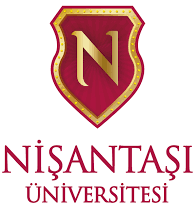 